НОУ ДПО «Институт системно-деятельностной педагогики» 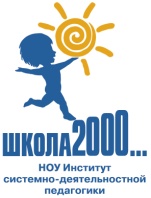 Научный руководитель – д.п.н., профессор, Л.Г. ПетерсонОбщий график вебинаровдля учителей математики, переходящих на Программу «Учу учиться»на 2020–2021 учебный год (1 полугодие)Месяц/ кол-воДата, день неделиВремя,ведущиеСодержаниеАвгуст28.08.20(среда)12.00–13.00Березкина С.В.Баханова О.В.Саблина С.В.ОНЛАЙНВводное занятие1. Теоретические основы и особенности построения непрерывного курса математики «Учусь учиться» Л.Г. Петерсон.2. Методическое обеспечение курса математики для 5 класса Г.В. Дорофеева, Л.Г. Петерсон.3. Глава 1. Математический языкОрганизация уроков № 1–6: «Запись, чтение и составление выражений. Значение выражений».Мастер-класс урока открытия нового знания (ОНЗ).Мастер-класс урока рефлексии (Р)Сентябрь04.09.20(пятница)15.00–16.00Березкина С.В.Баханова О.В.ОНЛАЙНКруглый стол: МАТЕМАТИКА ДЛЯ КАЖДОГО: непрерывный курс «Учусь учиться» (ДО‒НО‒ОО)1. Условия реализации принципа непрерывности в содержании, методике, технологии обучения математике в 5 классе; 2. Механизм создания среды «Математика для каждого»; 3. Затруднения педагогов – возможности развития педагогов.11.09.20(пятница)15.00–16.00Березкина С.В.Баханова О.В.ОНЛАЙНГлава 1. Математический языкОрганизация уроков 7–17: Перевод условия задачи на математический язык. Работа с математическими моделями. 1. Рекомендации по организации урока математики.2. Работа с Приложением к сценарию урока.3. Практическое занятие. 4. Организация обратной связи по использованию нового методического продукта.25.09.20(пятница)16.00–17.00Березкина С.В.Баханова О.В.ОНЛАЙНГлава 1. Математический языкОрганизация уроков 18–26: Работа с математическими моделями. Высказывания; общие утверждения; хотя бы один.1. Работа с Приложением к сценарию урока.2. Мастер-класс урока построения системы знаний (ПСЗ).3. Практическое занятие. Октябрь09.10.20(пятница)16.00–17.00Березкина С.В.Баханова О.В.ОНЛАЙНГлава 1. Математический языкОрганизация уроков 27–34: О доказательстве общих утверждений; введение обозначений; задачи для самопроверки; контрольная работа № 3.Глава 2. Делимость натуральных чиселОрганизация уроков 35, 36: Делители числа; кратные числа.1. Работа с Приложением к сценарию урока.2. Практическое занятие.23.10.20(пятница)16.00–17.00Березкина С.В.Баханова О.В.ОНЛАЙНГлава 2. Делимость натуральных чиселОрганизация уроков 37–45: простые и составные числа; делимость произведения; делимость суммы и разности.1. Работа с Приложением к сценарию урока.2. Практическое занятие. Ноябрь06.11.20(пятница)16.00–17.00Березкина С.В.Баханова О.В.ОНЛАЙНГлава 2. Делимость натуральных чиселОрганизация уроков 46–58: Признаки делимости на 10, на 2, на 5; признаки делимости на 3 и на 9; задачи для самопроверки; контрольная работа № 4; разложение чисел на простые множители; наибольший общий делитель1. Работа с Приложением к сценарию урока.2. Практическое занятие. 20.11.20(пятница)16.00–17.00Березкина С.В.Баханова О.В.ОНЛАЙНГлава 2. Делимость натуральных чиселОрганизация уроков 59–71: Наименьшее общее кратное; степень числа; дополнительные свойства умножения и деления; задачи для самопроверки; контрольная работа № 5.1. Работа с Приложением к сценарию урока.2. Практическое занятие. Декабрь04.12.20(пятница)16.00–17.00Березкина С.В.Баханова О.В.ОНЛАЙНГлава 2. Делимость натуральных чиселОрганизация уроков 72–76: равносильность предложений; определения.Глава 3. ДробиОрганизация уроков 77–82: Натуральные числа и дроби; свойства действий с натуральными числами; дроби; смешанные числа; сложение и вычитание дробных чисел; основное свойство дроби. 1. Работа с Приложением к сценарию урока.2. Практическое занятие. 25.12.20(пятница)16.00–17.00Березкина С.В.Баханова О.В.ОНЛАЙНГлава 3. ДробиОрганизация уроков 83–92 (99–111): Сокращение дробей; приведение дробей к наименьшему общему знаменателю; сравнение дробей; задачи для самопроверки; контрольная работа № 6.1. Работа с Приложением к сценарию урока.2. Практическое занятие. 